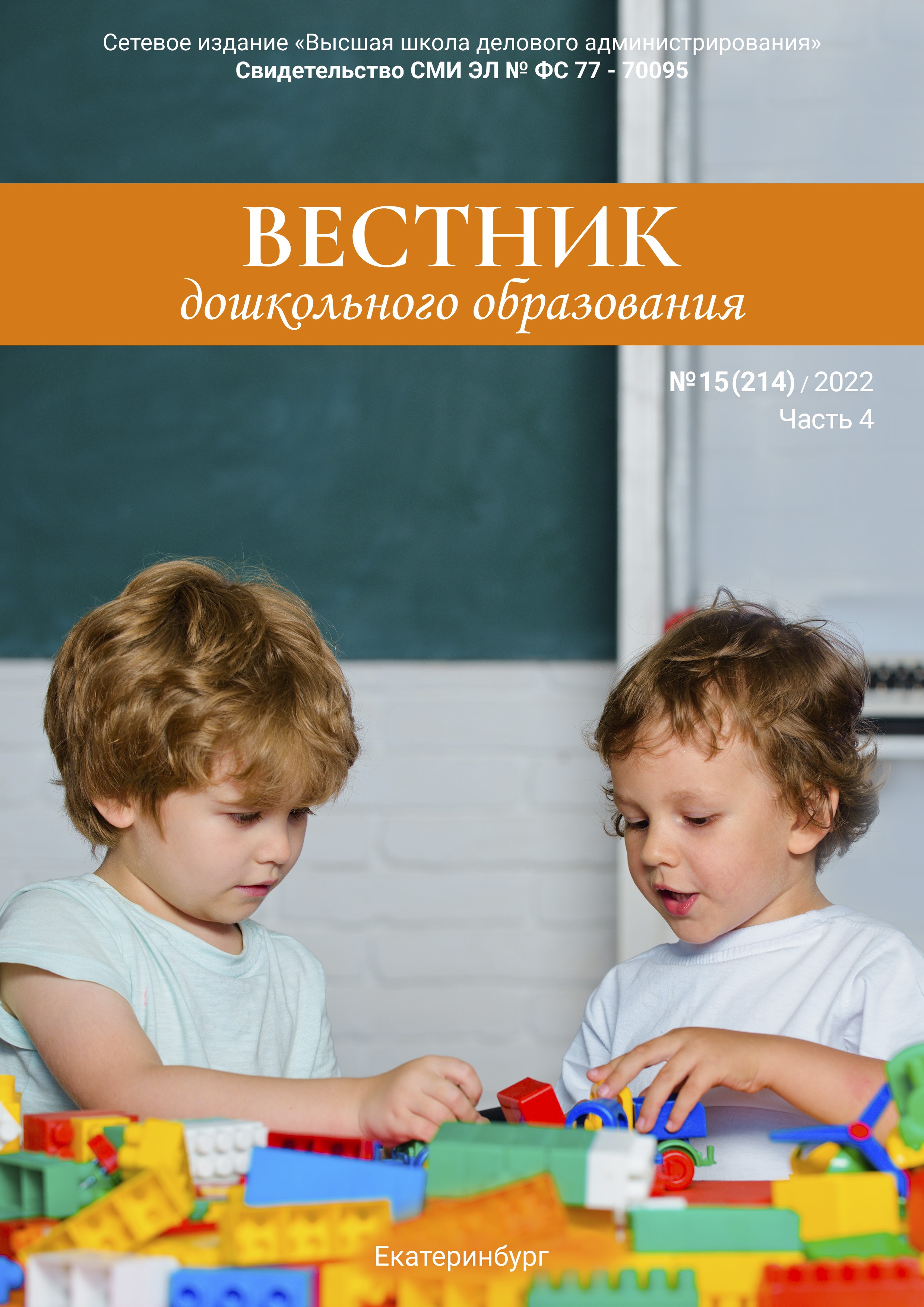 УДК 373.2 | ББК 74.1 | В38НАУЧНО-ОБРАЗОВАТЕЛЬНОЕ СЕТЕВОЕ ИЗДАНИЕ«ВЫСШАЯ ШКОЛА ДЕЛОВОГО АДМИНИСТРИРОВАНИЯ» S-BA.RU СВИДЕТЕЛЬСТВО СМИ ЭЛ № ФС77-70095 от 07.06.2017 годаВЕСТНИКдошкольного образования_____________________________________________________________________________№ 15 (214) 2022_____________________________________________________________________________УЧРЕДИТЕЛЬООО «Высшая школа делового администрирования»РЕДАКЦИЯГлавный редактор: Скрипов Александр Викторович Ответственный редактор: Лопаева Юлия Александровна Технический редактор: Доденков Владимир ВалерьевичАДРЕС РЕДАКЦИИ И ИЗДАТЕЛЬСТВА620131, г. Екатеринбург, ул. Фролова, д. 31, оф. 32Телефоны: 8 800 201-70-51 (доб. 2), +7 (343) 200-70-50Сайт: s-ba.ruE-mail: redactor@s-ba.ruПри перепечатке ссылка на научно-образовательное сетевое издание s-ba.ru обязательна. Материалы публикуются в авторской редакции. Мнение редакции может не совпадать с мнением авторов материалов. За достоверность сведений, изложенных в статьях, ответственность несут авторы.© ВЕСТНИК ДОШКОЛЬНОГО ОБРАЗОВАНИЯДУХОВНО-НРАВСТВЕННОЕ ВОСПИТАНИЕ ДОШКОЛЬНИКОВРЕДАКЦИОННЫЙ СОВЕТДоставалова Алена Сергеевна Кабанов Алексей Юрьевич Черепанова Анна Сергеевна Чупин Ярослав Русланович Шкурихин Леонид ВладимировичРЕДАКЦИОННАЯ КОЛЛЕГИЯАнтонов Никита Евгеньевич Бабина Ирина Валерьевна Кисель Андрей Игоревич Пудова Ольга Николаевна Смульский Дмитрий Петрович